€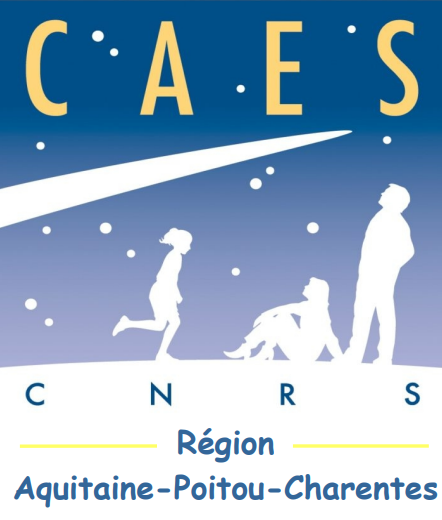         BULLETIN D’INSCRIPTION Les Châteaux de la LoireWeekend 18 au 21 MAI 2023 ************************************************************************************************NOM et PRENOM de l'agent CNRS de l'agent CNRS:...................................................................................................LABORATOIRE :.....................................................Tel labo :........................................ tel portable : ……….……………….adresse e mail ::..................................................@......................................................................................................................LISTE DES PARTICIPANTS Merci de joindre un chèque d’arrhes 100€ par adulte et 70€ par enfant à l’ordre du CAES. Chèque non encaissé et remis lors du paiement la facture.Merci de mettre à jour votre dossier CAES:  https://moncompte.caes.cnrs.fr/  Date limite d’inscription  « 28 février 2023 »Fait à Pessac, le : …………………………………………………………Signature de l'agent ouvrant-droit :Dossier à retourner à Sandrine Quillateau Tel : 0556046520 / Mail : Sandrine.quillateau@caes.cnrs.frCAES du CNRS Château de Brivazac Avenue Albert Schweitzer 33600 PESSACNOMPRENOMAdulteEnfant